Приложение 6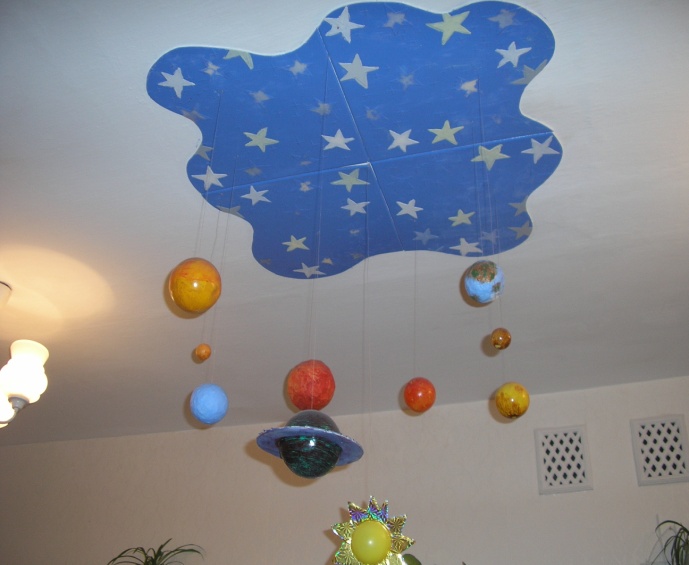 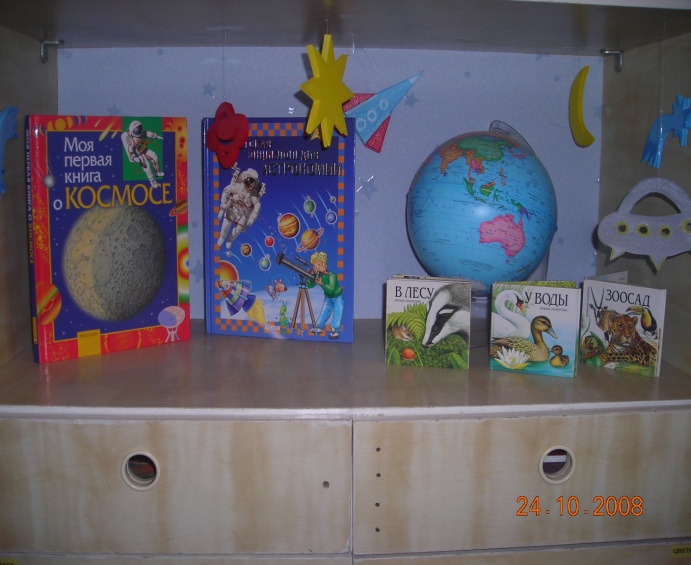 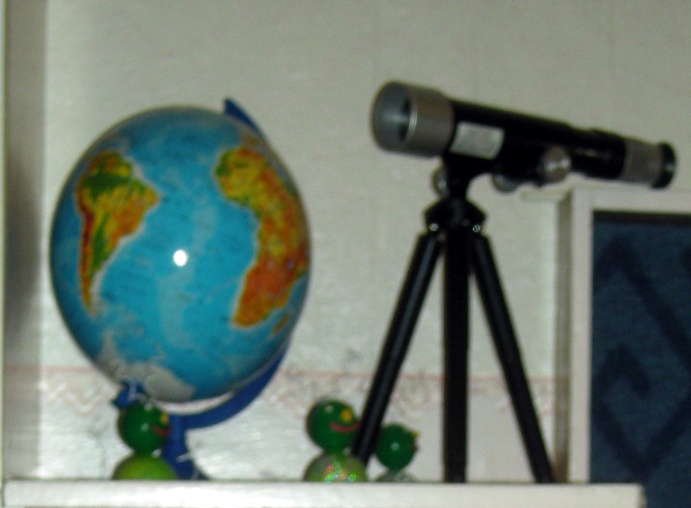                   глобус, часы (настенные),                 календари (отрывные, настольные             и другие), телескоп.              модель «солнечной системы»,карта мира, микроскопы,познавательная литература.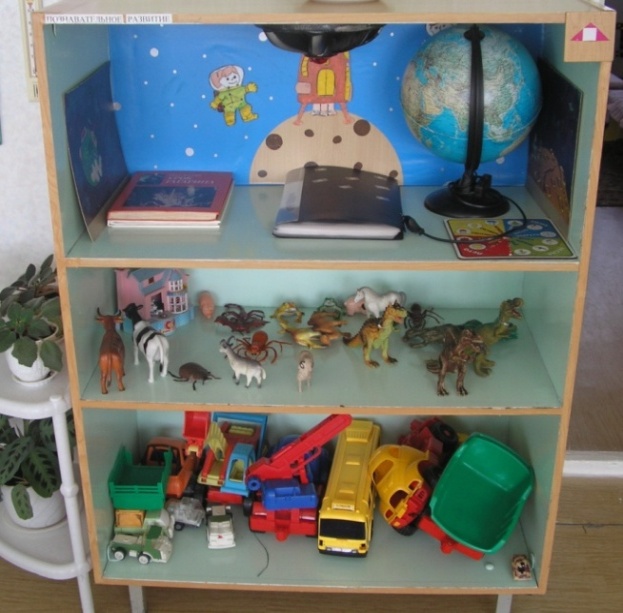 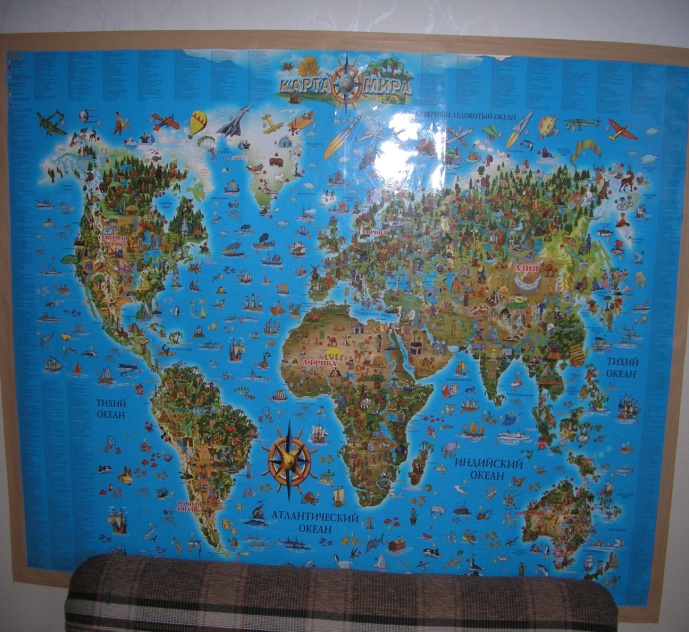 